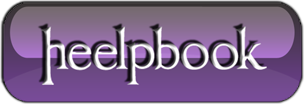 GeneratePath (VBScript function to create folders recursively)This function will generate / create a single folder (if the parent path already exist) or a complete path+folder if the absolute path doesn’t already exist.Function GeneratePath(pFolderPath)GeneratePath = FalseIf Not objFSO.FolderExists(pFolderPath) ThenIf GeneratePath(objFSO.GetParentFolderName(pFolderPath)) ThenGeneratePath = TrueCall objFSO.CreateFolder(pFolderPath)End IfElseGeneratePath = TrueEnd IfEnd FunctionExampleThis example will create a complete path if test1….test8 will not exist….GeneratePath("C:\test1\test2\test3\test4\test5\test6\test7\test8\test9")